Открытый урок Кирилловой Р.П. “ Meeting the Guests”  24.10.2017г.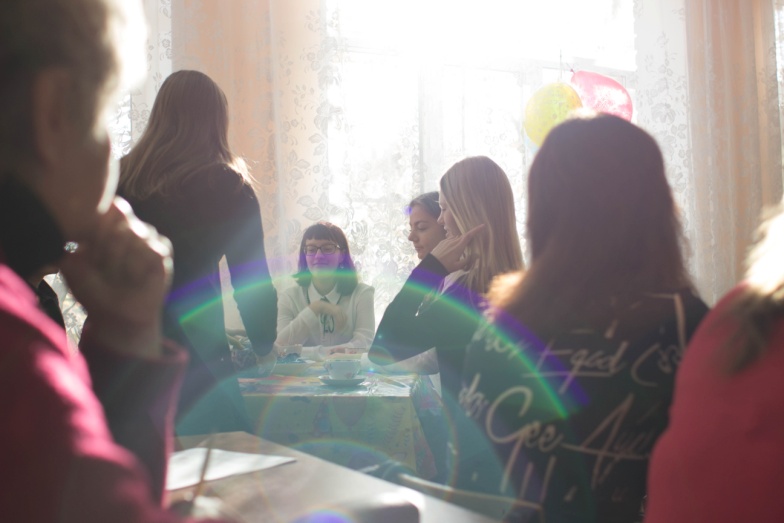 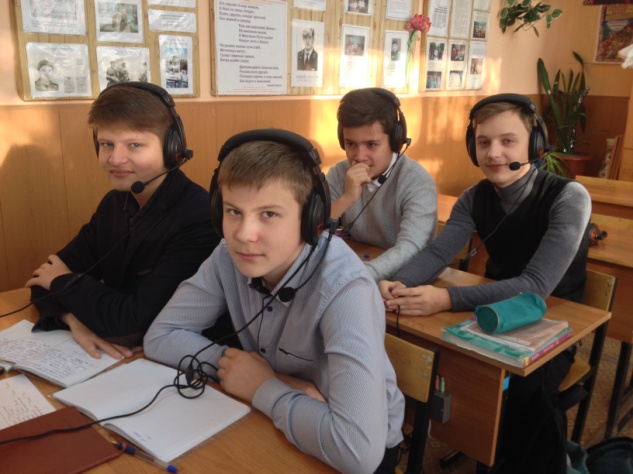 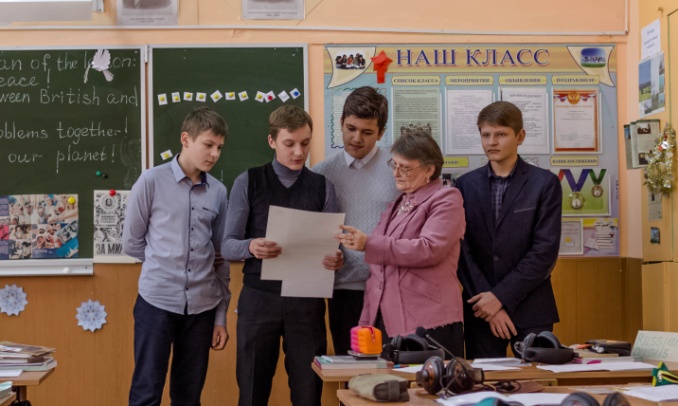 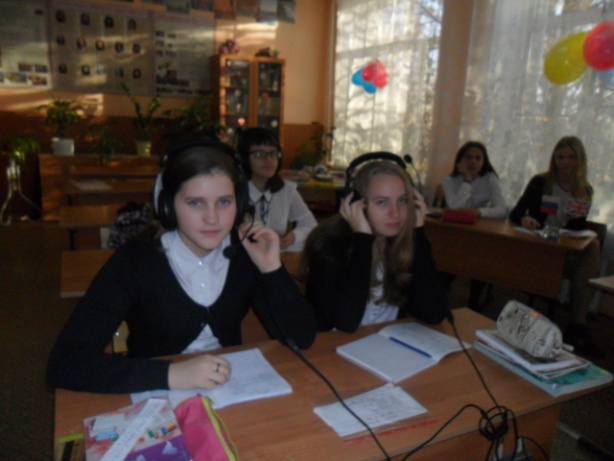 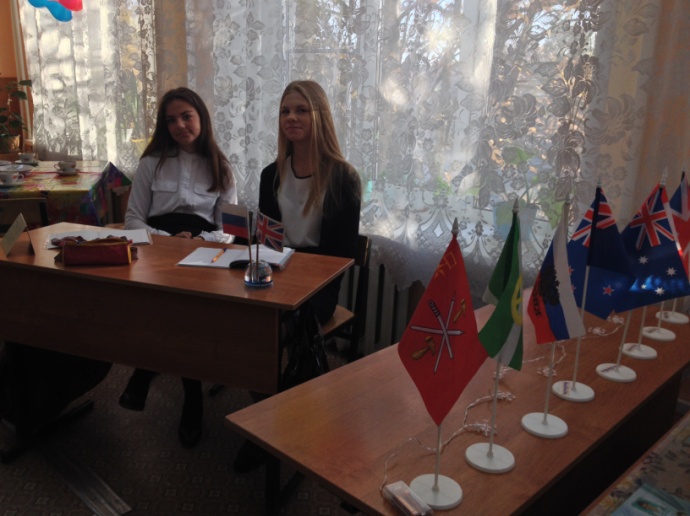 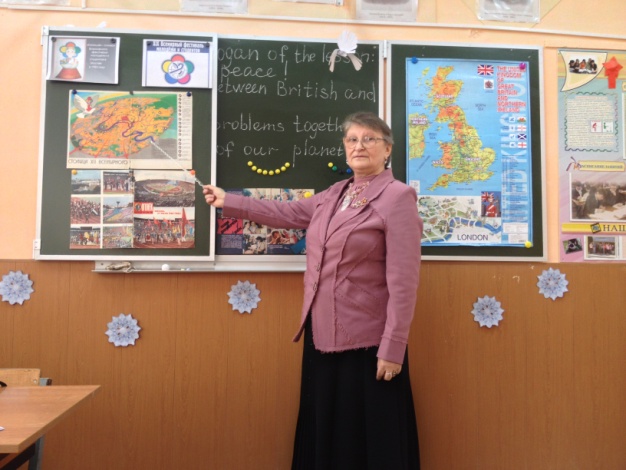 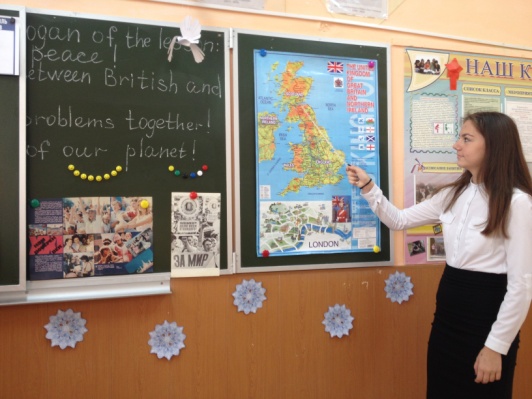 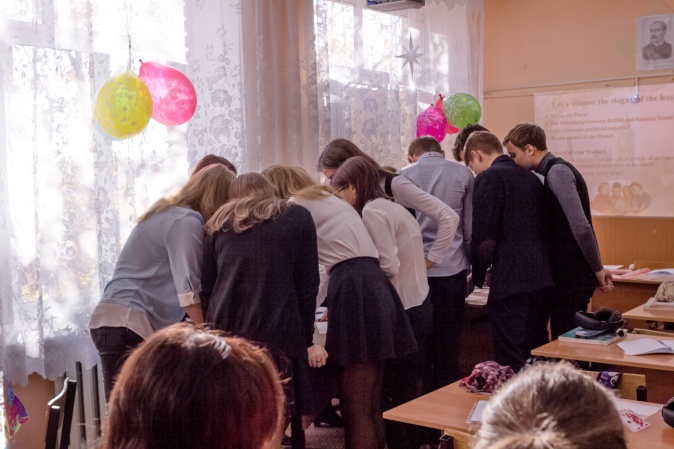 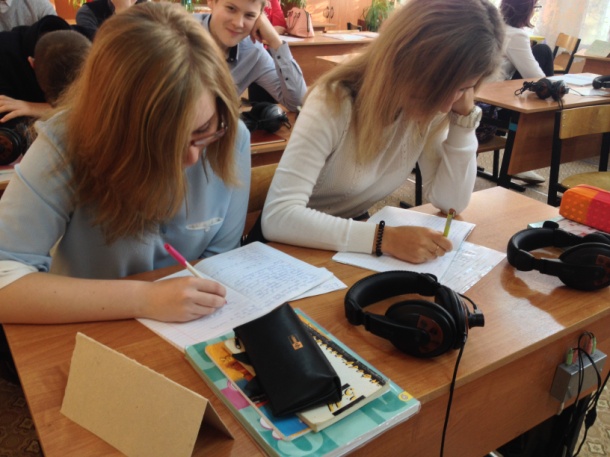 